ПРИМЕР ТЕСТА ЗА ВЕЖБАЊЕ-ДИГИТАЛНА ПИСМЕНОСТЗадатак 1Покренути програм за обраду текста Откуцати следећи текст:Закон је нормативни акт државе који тачно по одређеном поступку доноси њен законодавни орган. Закон је након устава, највиши најважнији правни акт и сви други правни акти у држави морају бити у складу с њим јер су они акти ниже правне снаге (подзаконски акти). Законодавни орган је:у Србији – Народна скупштина,у Хрватској - Хрватски Сабор,у САД – Конгрес, али у већини земаља једноставно - парламент.Промени фонт у Times New RomanПромени величину фонта на 12Подеси све маргине на 2,5 cmОбострано поравнати текстПодесити размак између редова у пасусу на 1,5Подесити формат папира А4Нумерисати странице у документу – позиција средина врха странице.Сачувати документ на десктопу (документу дати име ваше шифре пријаве)Сачувани документ послати на мејл komisija@pz.os.sud.rsЗадатак 2Наведени текст форматирати да изгледа као на Слици 1.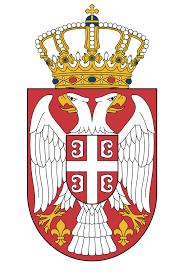 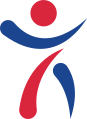 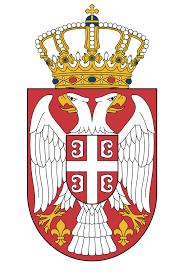 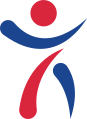 Слика 1.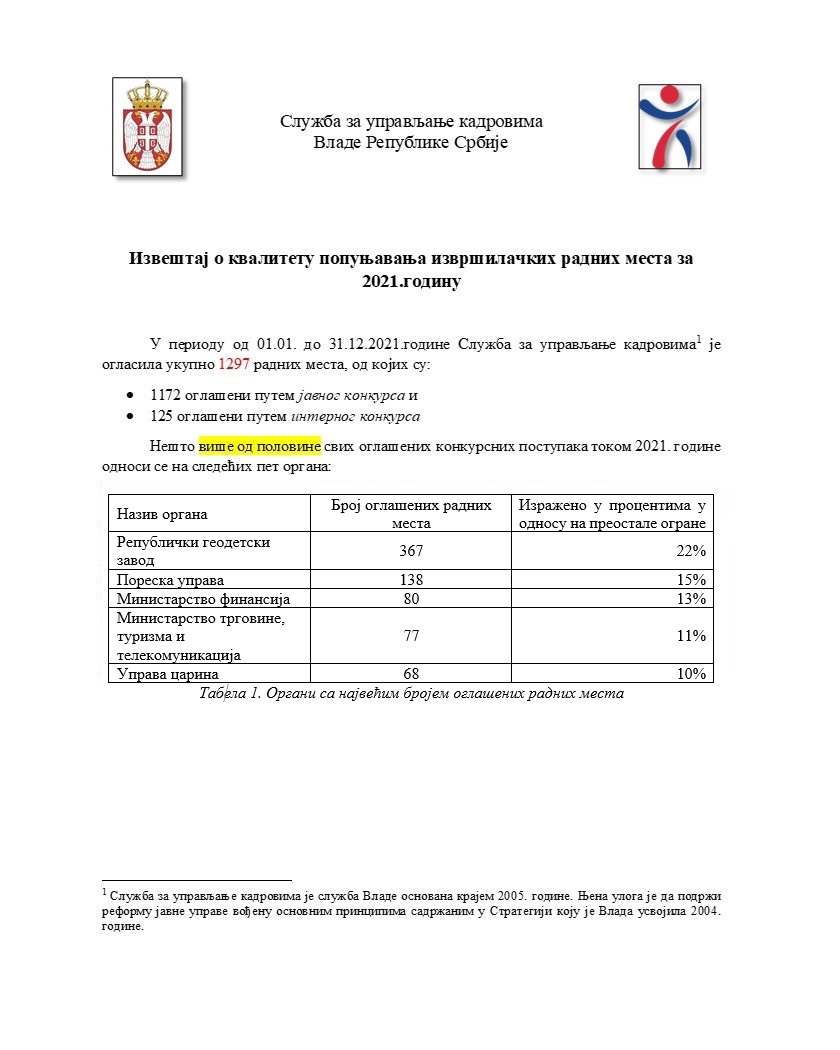 